Обществознание (включая экономику и право) — аннотация к рабочим программам (базовый уровень)Программы разработаны на основе Федерального компонента государственного стандарта среднего (полного) общего образования, утвержденного приказом Министерства образования Российской Федерации от 05.03.2004 № 1089 «Об утверждении федерального компонента государственных стандартов начального общего, основного общего и среднего (полного) общего образования, авторской программы для общеобразовательных  школ. Обществознание.  Л.Н.Боголюбов, Н.И.Городецкая, Л.Ф.Иванова, А. И. Матвеев. – М. Просвещение.УЧЕБНО-МЕТОДИЧЕСКИЙ КОМПЛЕКС (УМК):Боголюбов Л.Н., Городецкая Н.И., Матвеев А.И и  др. /Под ред. Боголюбова Л.Н., Обществознание (базовый уровень). 10 класс. М.: ПросвещениеБоголюбов Л.Н., Городецкая Н.И., Матвеев А.И. / Под  ред. Боголюбова Л.Н., Обществознание (базовый уровень). 11 класс. М.: ПросвещениеУЧЕБНЫЙ ПЛАН (количество часов):10 класс – 2 часа в неделю, 68 часов в год11 класс – 2 часа в неделю, 68 часов в годЦЕЛИ:развитие личности в период ранней юности, ее духовно-нравственной, политической и правовой культуры, экономического образа мышления, социального поведения, основанного на уважении закона и правопорядка, способности к личному самоопределению и самореализации; интереса к изучению социальных и гуманитарных дисциплин;воспитание общероссийской идентичности, гражданской ответственности, правового самосознания,  толерантности, приверженности гуманистическим и демократическим ценностям, закрепленным в Конституции Российской Федерации;освоение системы знаний об экономической и иных видах деятельности людей, об обществе, его сферах, правовом регулировании общественных отношений, необходимых для взаимодействия с социальной средой и выполнения типичных социальных ролей человека и гражданина, для последующего изучения социально-экономических и гуманитарных дисциплин в учреждениях системы среднего и высшего профессионального образования или для самообразования;овладение умениями получать и критически осмысливать социальную (в том числе экономическую и правовую) информацию, анализировать, систематизировать полученные данные; освоение способов познавательной, коммуникативной, практической деятельности, необходимых для участия в жизни гражданского общества и государства;формирование опыта применения полученных знаний и умений для решения типичных задач в области социальных  отношений;  гражданской и общественной деятельности, межличностных отношений, отношений между людьми различных национальностей и вероисповеданий, в семейно-бытовой сфере; для соотнесения своих действий и действий других людей с нормами поведения, установленными законом; содействия правовыми способами и средствами защите правопорядка в обществе.ЗАДАЧИ:содействовать самоопределению личности, созданию условий для её реализации;формировать человека – гражданина, интегрированного в современную действительность и нацеленного на её совершенствование, ориентированного на развитие гражданского общества и утверждение правового государства;воспитывать гражданственность и любовь к Родине;создание у учащихся целостных представлений о жизни общества и человека в нем, адекватных современному уровню научных знаний;выработка основ нравственной, правовой, экономической, политической, экологической культуры;интеграция личности в систему национальных и мировой культур;содействие взаимопониманию и сотрудничеству между людьми , народами, различными расовыми, национальными, этническими, религиозными и социальными группами;помощь в реализации права учащимися на свободный выбор взглядов и убеждений с учетом многообразия мировоззренческих подходов;ориентация учащихся на гуманистические и демократические ценности.Программы обеспечивают достижение выпускниками средней школы определённых личностных, метапредметных и предметных  результатов.ЛИЧНОСТНЫЕ РЕЗУЛЬТАТЫ освоения обществознания должны отражать:российскую гражданскую идентичность, патриотизм, уважение к своему народу, чувства ответственности перед Родиной, гордости за свой край, свою Родину, прошлое и настоящее многонационального народа России, уважение государственных символов (герб, флаг, гимн);гражданскую позицию как активного и ответственного члена российского общества, осознающего свои конституционные права и обязанности, уважающего закон и правопорядок, обладающего чувством собственного достоинства, осознанно принимающего традиционные национальные и общечеловеческие гуманистические и демократические ценности;готовность к служению Отечеству, его защите;сформированность мировоззрения, соответствующего современному уровню развития науки и общественной практики, основанного на диалоге культур, а также различных форм общественного сознания, осознание своего места в поликультурном мире;сформированность основ саморазвития и самовоспитания в соответствии с общечеловеческими ценностями и идеалами гражданского общества; готовность и способность к самостоятельной, творческой и ответственной деятельности;толерантное сознание и поведение в поликультурном мире, готовность и способность вести диалог с другими людьми, достигать в нём взаимопонимания, находить общие цели и сотрудничать для их достижения;навыки сотрудничества со сверстниками, детьми младшего возраста, взрослыми в образовательной, общественно полезной, учебно-исследовательской, проектной и других видах деятельности;нравственное сознание и поведение на основе усвоения общечеловеческих ценностей;готовность и способность к образованию, в том числе самообразованию, на протяжении всей жизни; сознательное отношение к непрерывному образованию как условию успешной профессиональной и общественной деятельности;эстетическое отношение к миру, включая эстетику быта, научного и технического творчества, спорта, общественных отношений;осознанный выбор будущей профессии и возможностей реализации собственных жизненных планов; отношение к профессиональной деятельности как возможности участия в решении личных, общественных, государственных, общенациональных проблем;сформированность экологического мышления, понимания влияния социально-экономических процессов на состояние природной и социальной среды; приобретение опыта эколого-направленной деятельности;ответственное отношение к созданию семьи на основе осознанного принятия ценностей семейной жизни. МЕТАПРЕДМЕТНЫЕ РЕЗУЛЬТАТЫ освоения обществознания должны отражать:умение самостоятельно определять цели деятельности и составлять планы деятельности; самостоятельно осуществлять, контролировать и корректировать деятельность; использовать все возможные ресурсы для достижения поставленных целей и реализации планов деятельности; выбирать успешные стратегии в различных ситуациях;умение продуктивно общаться и взаимодействовать в процессе совместной деятельности, учитывать позиции других участников деятельности, эффективно разрешать конфликты;владение навыками познавательной, учебно-исследовательской и проектной деятельности, навыками разрешения проблем; способность и готовность к самостоятельному поиску методов решения практических задач, применению различных методов познания;готовность и способность к самостоятельной информационно-познавательной деятельности, включая умение ориентироваться в различных источниках информации, критически оценивать и интерпретировать информацию, получаемую из различных источников;умение использовать средства информационных и коммуникационных технологий  в решении когнитивных, коммуникативных и организационных задач с соблюдением требований эргономики, техники безопасности, гигиены, ресурсосбережения, правовых и этических норм, норм информационной безопасности;умение определять назначение и функции различных социальных институтов;умение самостоятельно оценивать и принимать решения, определяющие стратегию поведения, с учётом гражданских и нравственных ценностей;владение языковыми средствами – умение ясно, логично и точно излагать свою точку зрения, использовать адекватные языковые средства;владение навыками познавательной рефлексии как осознания совершаемых действий и мыслительных процессов, их результатов и оснований, границ своего знания и незнания, новых познавательных задач и средств их достижения.ПРЕДМЕТНЫЕ РЕЗУЛЬТАТЫсформированность знаний об обществе как целостной развивающейся системе в единстве и взаимодействии его основных сфер и институтов;владение базовым понятийным аппаратом социальных наук;владение умениями выявлять причинно-следственные, функциональные, иерархические и другие связи социальных объектов и процессов;сформированность представлений об основных тенденциях и возможных перспективах развития мирового сообщества в глобальном мире;сформированность представлений о методах познания социальных явлений и процессов;владение умениями применять полученные знания в повседневной жизни, прогнозировать последствия принимаемых решений;сформированность навыков оценивания социальной информации, умений поиска информации в источниках различного типа для реконструкции недостающих звеньев с целью объяснения и оценки разнообразных явлений и процессов общественного развития.сформированность мировоззренческой, ценностно-смысловой сферы обучающихся, российской гражданской идентичности, поликультурности, толерантности, приверженности ценностям, закреплённым Конституцией Российской Федерации;понимание роли России в многообразном, быстро меняющемся глобальном мире;сформированность навыков критического мышления, анализа и синтеза, умений оценивать и сопоставлять методы исследования, характерные для общественных наук;формирование целостного восприятия всего спектра природных, экономических, социальных реалий;сформированность умений обобщать, анализировать и оценивать информацию: теории, концепции, факты, имеющие отношение к общественному развитию и роли личности в нём, с целью проверки гипотез и интерпретации данных различных источников;владение знаниями о многообразии взглядов и теорий по тематике общественных наукТребования к уровню подготовки обучающихсяУчащиеся должны знать/пониматьбиосоциальную сущность человека, основные этапы и факторы социализации личности, место и роль человека в системе общественных отношений;тенденции развития общества в целом как сложной динамической системы, а также важнейших социальных институтов;необходимость регулирования общественных отношений, сущность социальных норм, механизмы правового регулирования;особенности социально-гуманитарного познания;уметьхарактеризовать основные социальные объекты, выделяя их существенные признаки, закономерности развития;анализировать информацию о социальных объектах, выделяя их общие черты и различия, устанавливать соответствия между существенными чертами и признаками изученных социальных явлений и обществоведческими терминами и понятиями;объяснять причинно-следственные и функциональные связи изученных социальных объектов (включая взаимодействие человека и общества, важнейших социальных институтов, общества и природной среды, общества и культуры, взаимосвязи подсистем и элементов общества);раскрывать на примерах изученные теоретические положения и понятия социально-экономических и гуманитарных наук;осуществлять поиск социальной информации, представленной в различных знаковых системах;извлекать из неадаптированных оригинальных текстов знания по заданным темам; систематизировать, анализировать и обобщать неупорядоченную социальную информацию; различать в ней факты и мнения, аргументы и выводы;оценивать действия субъектов социальной жизни, включая личности, группы, организации с точки зрения социальных норм, экономической рациональности;формулировать на основе приобретенных обществоведческих знаний собственные суждения и аргументы по определенным проблемам;подготовить устное выступление, творческую работу по социальной проблематике;применять социально-экономические и гуманитарные знания в процессе решения познавательных задач по актуальным социальным проблемам;использовать приобретенные знания и умения в практической деятельности и повседневной жизни для:различными социальными институтами;совершенствования собственной познавательной деятельности;критического восприятия информации, получаемой в межличностном общении и в массовой коммуникации, осуществления самостоятельного поиска, анализа и использования собранной социальной информации;решения практических жизненных проблем, возникающих в социальной деятельности;ориентировки в актуальных общественных событиях и процессах; определения личной и гражданской позиции;предвидения возможных последствий определенных социальных действий;оценки происходящих событий и поведения людей с точки зрения морали и права;реализации и защиты прав человека и гражданина, осознанного выполнения гражданских обязанностей;осуществления конструктивного взаимодействия людей с разными убеждениями, культурными ценностями, социальным положением.СОДЕРЖАНИЕ10 классОбщество и человек – 16 чОсновные сферы общественной жизни – 41 чПраво – 11 ч11 классВводный урок – 1 чЧеловек и экономика – 24 чПроблемы социально-политической и духовной жизни – 16 чЧеловек и закон – 22 чИтоговое повторение – 5 чФОРМЫ ТЕКУЩЕГО КОНТРОЛЯ И ПРОМЕЖУТОЧНОЙ АТТЕСТАЦИИВводятся все виды контроля: текущий, тематический, итоговый. Основная цель текущего опроса — проверка того, как идет процесс формирования знаний, умений, связанных с изучением природы, общественных явлений (наблюдать, сравнивать, классифицировать, устанавливать причину, определять свойства и т.п.), анализ деятельности учителя и корректировка ее в том случае, если это необходимо.Текущий контроль проводится в период становления знаний умений школьника, а это происходит в разные сроки. Текущий контроль может проводиться на каждом уроке в виде индивидуального опроса, выполнения заданий на карточках, тестовых упражнений и др. Для текущего контроля можно использовать упражнения, данные в рабочих тетрадях.Тематический контроль осуществляется по завершении крупного блока (темы). Он позволяет оценить знания и умения учащихся, полученные в ходе достаточно продолжительного периода работы.Итоговый контроль осуществляется по завершении каждого года обучения.Учитель систематически использует различные методы и формы организации опроса: устный, письменный (самостоятельные и контрольные работы), а также опрос тестового характера.Устный опрос —  это диалог учителя с одним учеником (индивидуальный опрос) или со всем классом (фронтальный опрос), очень важно продумать вопросы к беседе, которые проверят не столько способность учеников запоминать и воспроизводить текст (правило, образец), сколько уровень осознанности полученных знаний, умение их применять в нестандартной ситуации.Письменный опрос — это самостоятельные и контрольные работы. На проведение самостоятельной работы потребуется 10–15 минут. Цель ее: проверить, как идет формирование знаний и умений по теме курса, изучение которой еще не закончено. Основное значение этих работ в том, что учитель вовремя может скорректировать процесс обучения и помочь учащимся устранить возникшие трудности.Для отслеживания динамики результативности учащихся применяются различные формы контроля: промежуточные и итоговые тестовые проверочные работы; самостоятельные работы; фронтальный и индивидуальный опрос; творческие задания (защита рефератов и проектов).Для подготовки к государственной итоговой аттестации школьников на уроках проводится тестирование, решение заданий ЕГЭ из сборников.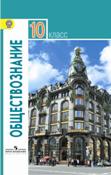 Обществознание — аннотация к рабочим программам (базовый уровень)Боголюбов Л.Н. и др./ Под ред. Боголюбова Л.Н., Лабезниковой А.Ю.
Обществознание (базовый уровень). 10, 11 класс.
Издательство: М.: АО «Издательство «Просвещение»